关于2023’全国中医药院校针灸推拿临床技能大赛山东中医药大学第一轮选拔的通知各学院：由中国针灸学会、全国中医药高等教育学会联合举办的2023’全国中医药院校针灸推拿临床技能大赛决赛将于2023年下半年在山东中医药大学举办。为选拔优秀学生，经学校研究，决定开展三轮选拔。现就将第一轮选拔有关事项通知如下：一、组织机构由教务处主办，针灸推拿学院承办。二、总体安排1.笔试时间：3月27日，晚上18：30-19：30。地点：长清校区教学楼、千佛山校区教学楼（具体教室另行通知）内容：“十四五”规划教材《经络腧穴学》中所有腧穴的归经、定位。题型：简答题。2.技能操作时间：3月30日，下午13：00-17：00。地点：长清校区实验楼E区5楼、千佛山校区教学楼510 内容：①《经络腧穴学》教材中的腧穴，选取5个腧穴，口述腧穴的归经、定位，并在人体相应部位点出腧穴所在位置。②针刺基本操作（消毒、进针、行针、出针等），详细评分细则见附表1。3.选拔培训综合考虑笔试和技能操作成绩，选拔50人左右组织技能培训，6月份开展第二轮选拔。三、报名1.报名条件：学校中医学类专业四年级以下(含四年级)的本科学生（含长学制本科阶段学生）。2.报名方法：参赛学生请于2023年3月25日前将《山东中医药大学2023’针灸推拿临床技能大赛报名表》（附件2）电子版发送至邮箱：zjtngq@163.com，同时加入微信群（群二维码如下），接收相关比赛通知。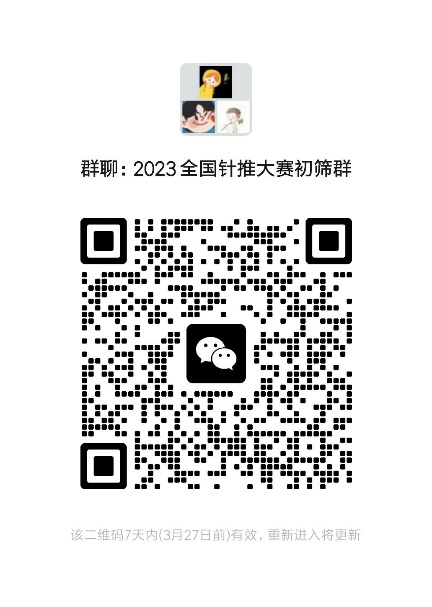 四、联系方式联系人：高  青联系电话：0531-89628387附件1：针灸推拿临床技能大赛竞赛规程附件2：针灸推拿临床技能大赛报名表                    教务处    针灸推拿学院2023年3月22日附件1：学生组技能大赛竞赛规程刺法一、消毒、进针（限时3分钟，20分）注：* 双侧穴位任选一侧操作。二、行针、补泻、出针（限时3分钟，20分）注：1.*补泻手法中如该项有误，则该手法操作得分为0。例如提插补法中如果操作者无重插轻提操作，则提插补法操作总分计0分。2.以上每项手法操作需持续15秒以上。腧穴定位（限时3分钟，总分20分）注：5个穴位，选手随机抽取竞赛题；操作时简要口述定位和归经。附件2：山东中医药大学2023’针灸推拿临床技能大赛报名表操作内容操作内容分值细则分值系数消毒消毒100穴位消毒（一穴一棉球）250.05消毒消毒100操作者双手消毒、针具无菌操作500.05消毒消毒100医用垃圾处理250.05进针单手进针百会100拇食指捏持针柄，中指、无名指抵住针身，无名指指腹抵住穴旁皮肤300.03进针单手进针百会100速度（快速），角度（平刺），深度（0.3寸）600.03进针单手进针百会100动作协调100.03进针提捏进针印堂100押手拇指、食指将针穴皮肤轻轻提捏起刺手拇指食指捏持针柄，中指、无名指抵住针身300.03进针提捏进针印堂100速度（快速），角度（向下斜刺），深度（0.5寸）600.03进针提捏进针印堂100动作协调100.03进针指切进针曲池*100押手拇指或食指指甲掐切固定针穴皮肤刺手拇指食指捏持针柄，中指、无名指抵住针身进针时针尖紧靠押手指甲缘300.03进针指切进针曲池*100速度（快速），角度（直刺），深度（1寸）600.03进针指切进针曲池*100动作协调100.03进针舒张进针天枢*100押手五指平伸，食指、中指分张置于穴位两旁刺手拇指食指捏持针柄，中指、无名指抵住针身300.03进针舒张进针天枢*100速度（快速），角度（直刺），深度（1寸）600.03进针舒张进针天枢*100动作协调100.03进针夹持进针条口向承山深刺*100押手拇指与食指夹持针尖刺手拇指食指捏持针柄，中指、无名指抵住针身进针时针尖紧靠针刺部位皮肤300.03进针夹持进针条口向承山深刺*100速度（快速），角度（直刺），深度（2寸透刺）600.03进针夹持进针条口向承山深刺*100动作协调100.03操作内容操作内容分值细则分值系数行针提插曲池100刺手拇指食指捏持针柄，中指或无名指抵住针穴旁皮肤300.015行针提插曲池100频率（60～90次/分）350.015行针提插曲池100幅度（3～5分）350.015行针捻转曲池100刺手拇指食指捏持针柄，中指或无名指抵住针穴旁皮肤300.015行针捻转曲池100频率（120～160次/分）350.015行针捻转曲池100幅度（90°～360°）350.015补泻提插泻法曲池100轻插重提*700.04补泻提插泻法曲池100幅度（3～5分）150.04补泻提插泻法曲池100刺手拇指食指捏持针柄，中指或无名指抵住针穴旁皮肤150.04补泻捻转泻法曲池100右转用力为主*700.04补泻捻转泻法曲池100角度（90°～360°）150.04补泻捻转泻法曲池100刺手拇指食指捏持针柄，中指或无名指抵住针穴旁皮肤150.04补泻提插补法天枢100重插轻提*700.04补泻提插补法天枢100幅度（3～5分）150.04补泻提插补法天枢100刺手拇指食指捏持针柄，中指或无名指抵住针穴旁皮肤150.04补泻捻转补法天枢100左转用力为主*700.04补泻捻转补法天枢100角度（90°～360°）150.04补泻捻转补法天枢100刺手拇指食指捏持针柄，中指或无名指抵住针穴旁皮肤150.04出针出针100棉球按压穴旁皮肤、刺手捏持针柄，将针缓慢退至皮下，快速出皮肤500.01出针出针100按压针孔、医用垃圾处理500.01操作内容分值细则细则分值系数操作内容分值细则细则分值系数取穴100在人体上确定穴位的具体位置穴位1200.2取穴100在人体上确定穴位的具体位置穴位2200.2取穴100在人体上确定穴位的具体位置穴位3200.2取穴100在人体上确定穴位的具体位置穴位4200.2取穴100在人体上确定穴位的具体位置穴位5200.2姓  名学  号专  业班  级